CAMPIONATO CALCIO A 11 “OVER35” 2021/2022COMUNICATO N. 06 DEL 8/12/2021RISULTATI v^ GIORNATA  CLASSIFICAIl G.S., esaminati gli atti di gara, ha adottato le seguenti decisioni:A carico di società:AMMENDAN.B.. : Si rappresenta alle Societa’ che le MULTE dovranno essere versate entro 15 gg., pena penalizzazione di 2 punti in Coppa Disciplina.Il G.S., esaminati gli atti di gara, ha adottato le seguenti decisioni:AMMONITI1° AMMONIZIONE:;sasso alfonso e russo antonio(s.matteo cafè);corbo roberto(voto group);aiello salvatore(voto group); 2° AMMONIZIONE :sapia saverio(avv. Salerno);sica angelo(atl.salerno)DIFFIDA: A carico di calciatori :1 giornata di squalificaA carico di tesserati :2 giornate di squalificaClassifica DISCIPLINA*ESSENDO VALIDI I PROVVEDIMENTI DISCIPLINARI ,ESSI VENGON CALCOLATI LO STESSO NELLA CLASSIFICA DISCIPLINA NONOSTANTE L’OMOLOGA DELLA GARA SIA SOSPESA.Classifica FAIR-PLAYPOICHè AI FINI DEL CALCOLO DELLA CLASSIFICA FAIR PLAY è FONDAMENTALE IL PUNTEGGIO DELLA CLASSIFICA GENERALE,LA GARA NN OMOLAGATA, AL MOMENTO, NON è STATA CONTEGGIATA.PROSSIMO TURNO Salerno, 8/12/2021IL GIUDICE UNICO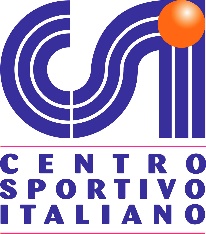 Comitato Provinciale S A L E R N OVia Lungomare Tafuri - c/o pattinodromo “T. D’Aragona”84134  SALERNO -  Tel e Fax: 089/793649cell. 393 0229332  -   e-mail: salerno@csi-net.itS.MATTEO CAFE’ - VOTO GROUP2-2VETERANI - POL. MONTORO9-3VIRTUS SA - RAMBLA3-1NEW TEAM - FALCHI 88   0 - 4   *ATL.SALERNO - AVVOCATI SA  N.O.HISPANIKA - CLUB MASI   RINV. ATL.SERINO - CLUB 1848   RINV.*OMOLOGA SOSPESA IN ATTESA DI ACCERTAMENTO CIRCA LA POSIZIONE DI ALCUNI ATLETI.RESTANO VALIDI I PROVV. DISCIPLINARI COMMINATI  DAL.G .U.SQUADRAPUNTIGIOC.V.N.P.GFGSVETERANI1665102712FALCHI 88125401153NEW TEAM1264022013S.MATTEO CAFE’105311149ATLETICO SALERNO105311128VOTO GROUP105311197CLUB DE MASI9430115  12CLUB 18489430195VIRTUS SALERNO953021412AVVOCATI SALERNO4411276ATL.SERINO14013714POL. MONTORO05005824RAMBLA05005522HISPANIKA05005222SQUADRAMULTAMOTIVAZIONECALCIATORESOCIETÀMOTIVAZIONE2 giornate di squalificaSquadraPuntiHISPANIKA0RAMBLA0FALCHI 880,3S.MATTEO CAFFE’0,6CLUB 18480,6POL MONTORO0,9CLUB DI MASI0,9VOTO GROUP1,2VIRTUS SALERNO1,5NEW TEAM1,5ATL SALERNO*1,8AVVOCATI SALERNO*2,1ATL SERINO3VETERANI4,8SquadraPunti Classifica(A)PuntiDisciplina(B)Penalizz.Fair play(C )(A – C) /partite giocateFAIR PLAYFALCHI 88120,30,311,7/52,342 VETERANI164,83,013/62,16       3CLUB DI MASI90,90,68,7/42,14 CLUB 184890,60,68,4/42,15 S.MATTEO CAFE’100,60,69,4/51,886NEW TEAM121,50,911,1/61,857VOTO GROUP101,20,99,1/51,828ATLETICO  SALERNO101,50,99,1/51,82*9VIRTUS SALERNO91,50,98,1/51,6210AVVOCATI SALERNO4O,90,63,4/40,85*      11 HISPANIKAOOO0/50     12RAMBLA0000/50     13 POL MONTORO00,90,6-0,6/5-0,1214ATLETICO SERINO     132,7-1,7/4-0,42VI^ GIORNATAGIORNODATAORACAMPOFALCHI 88 - ATL. SALERNOVENERDI’10.12.2121,00             S.MANGO  RAMBLA - NEW TEAMSABATO11.12.219,00S.MANGOCLUB DI MASI - VETERANILUNEDI’13.12.2121,00MANGOAVVOCATI SALERNO - HISPANIKALUNEDI’13.12.2121,00CAPEZZANOCLUB 1848 - VIRTUS SALERNOLUNEDI’13.12.2121,00CASIGNANOVOTO GROUP  -  ATLETICO SERINOLUNEDI’13.12.2121,00SANSEVERINOPOL. MONTORO - S.MATTEO CAFE’MARTEDI14.12.2121,00SANSEVERINO